NORTH YORKSHIRE POLICE
GROUP INSURANCE TRUST										March 2020
Dear MemberOur Insurance Scheme falls due for renewal on 1st April 2020 and I am writing to inform you of a couple of changes that will be taking place this year:Increase in subscriptions for both member (£1.95) & partner (£1.85).The Red Arc service has been transferred to Health Assured which now provides 24/7 access to counselling and other services. Please see page 10 of the booklet for details including a useful new mobile App.
There are, however some significant enhancements:The Personal Accident cover has been altered on to a more police centric basis and will now include for example, benefits for On Duty Assault, Police Treatment Centre stays and Criminal Court Compensation. Also the Temporary Total Disablement cover is converted on to an Unsociable Hours basis and extended from accident only to now also include sickness (full details are contained in the scheme booklet). Mobile Phone cover increased from a maximum of £1,000 to £1,500.Motor Breakdown now provides recovery due to driver illness/injuryLegal Expenses - NEW legal document service available. Please see page 12 of the Scheme Benefits booklet for details.Dependent children normally resident at home and under 23 years of age regardless of employment status are covered for Travel.Both the new Scheme Booklet and Travel policy are available to download off our website, which can be found at http://www.polfed.org/NorthYorks/group-insurance/.In order to keep our records current it is important that you keep us informed of any change in your circumstances, for example change of address and particularly your beneficiary information.We look forward to your continuing support, however, if you have any questions, please do not hesitate to contact us at the Federation office on our new Telephone Number of 01904 909483.Yours sincerely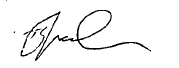 Trustee